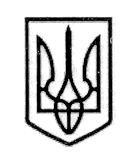 У К Р А Ї Н А СТОРОЖИНЕЦЬКА МІСЬКА РАДА СТОРОЖИНЕЦЬКОГО РАЙОНУЧЕРНІВЕЦЬКОЇ ОБЛАСТІВИКОНАВЧИЙ КОМІТЕТР І Ш Е Н Н Я   09 жовтня  2020 року                                                                                  №  

Про уточнення показників міського бюджету Сторожинецькоїоб”єднаної громади на 2020 рікКеруючись Бюджетним кодексом України, пунктом 23 частини 1 статті  26, статтею  61 Закону України «Про місцеве самоврядування в Україні», постановою Кабінету Міністрів України від 22 липня 2020р. № 641 «Про встановлення карантину та запровадження посилених протиепідемічних заходів на території із значним поширенням гострої респіраторної хвороби COVID-19, спричиненої коронавірусом SARS-CoV-2» (із змінами),  рішенням  XXXVIII сесії  Сторожинецької міської ради VII скликання  № 364-38/2019  від 6 грудня 2019 “Про міський бюджет Сторожинецької об’єднаної територіальної громади на 2020 рік”, враховуючи розпорядження Чернівецької обласної державної адміністрації від 30 вересня 2020 №947-р «Про розподіл коштів, виділених з резервного фонду державного бюджету»ВИКОНАВЧИЙ КОМІТЕТ МІСЬКОЇ РАДИ ВИРІШИВ:1.Внести зміни до видаткової частини загального фонду міського бюджету на 2020 рік, згідно з додатком. 2. Фінансовому відділу міської ради:      2.1. Погодити дане рішення з  постійною комісією  з питань фінансів,   соціально-економічного розвитку,   планування,    бюджету міської ради;2.2.   Після погодження  постійною комісією  з питань фінансів,   соціально-економічного розвитку,   планування,    бюджету міської ради внести відповідні зміни до річного та помісячного розпису видатків міського бюджету на 2020 рік.  3. Контроль за виконання цього рішення покласти на  першого заступника міського голови  Брижака П.М.Секретар міської ради                                                              Ігор МАТЕЙЧУК                                              Підготувала: 			       Начальник фінансового відділу                                     Валентина ДОБРАПогоджено:		                Начальник юридичного  відділу                                    Аурел СИРБУНачальник відділу організаційної такадрової роботи                                                              Аліна ПОБІЖАН  Начальник  відділудокументообігу та контролю                                          Микола БАЛАНЮК